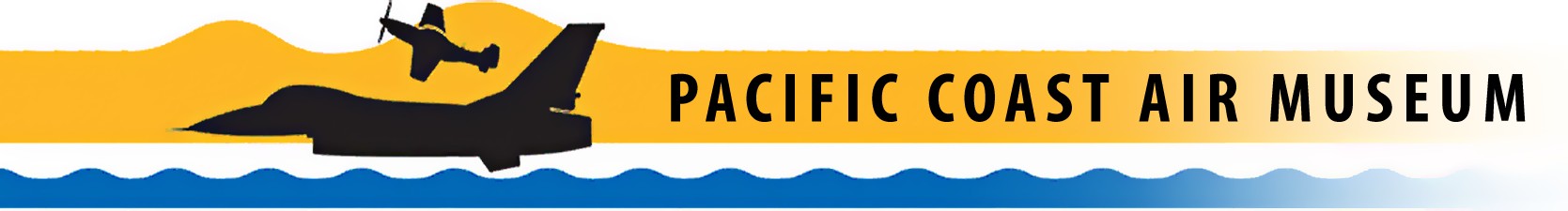 Wheels & Wings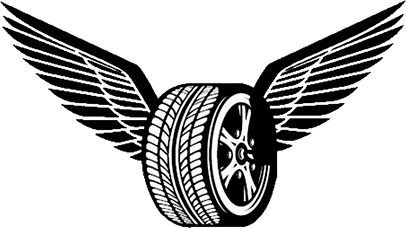 2022 Car Show Car Show Pre-Registration Form September 17, 20228am-2pmPre-Registration Forms must be received on or before September 14, 2022Registration Fee: $25.00 per entry, includes 2 General Admission WristbandsWant to park next to your favorite museum aircraft? Additional $10.00 donationRegistration Is Available At Pre-Staging LotRegistration Is Available online at PCAM website**NOTE**	Pre-staging lot is located at 3645 North Laughlin Road, ALL CARS must check-in at pre-staging area to receive wristbands. You will NOT be allowed in without your wristbands.Reminder to Car Clubs: A separate entry form must be submitted for each car enteredFind out more at http://pacificcoastairmuseum.org/events/wheels-wings-car-showPlease Print Clearly	Check One: □ Check	□ CashFirst Name 	Last Name   								                                                                        Mailing Address  										 City 			State 		Zip		 Email 				Phone (	)			 Make 		Model 					Year			 Car Club Name (If applicable)  										 Name of aircraft to be parked by (additional $10.00 donation)						  Liability Waiver: With this right to participate, I/we release the Pacific Coast Our Museum (PCAM), Charles M. Schulz-Sonoma County Airport (STS), City of Santa Rosa, Sponsors and all others who may be concerned from any liability or injury or losses to myself and/or family during the event on Saturday September 17, 2022. I also consent to the free use of my name, likeness and image for any purpose.Signature of entrant 	Date  	Please mail a signed copy of this form and your entry fee to:Pacific Coast Air MuseumAttn: Wheels and Wings Car Show One Air Museum WaySanta Rosa, CA 95403 707-575-7900Questions Contact: Chris Brown707-695-8261cb_custom@yahoo.comThe Pacific Coast Air Museum is a tax exempt organization under section 501C(3) of the IRS code.The museum’s tax id number is 68-0216262.One Air Museum Way • Santa Rosa, California 95403707-575-7900 • Fax 707-545-2813 www.pacificcoastairmuseum.org© Copyright 2021 Pacific Coast Air Museum	http://pacificcoastairmuseum.org	707-575-7900